ПРЕСС-РЕЛИЗк встрече Президента Республики Татарстан Рустама Минниханова с участниками IV Казанского форума молодых предпринимателей стран ОИС.10 мая в Корстоне зал «Толстой» (г.Казань, ул. Николая Ершова, 1 А) в 14.00 пройдет встреча Президента Республики Татарстан Рустама Минниханова с участниками IV Казанского форума молодых предпринимателей стран ОИС, а также презентации лучших инвестиционных ИТ Старт-ап проектов финалистов форума.На встрече будут присутствовать Президент Республики Татарстан Рустама Минниханов, президент Молодежного форума ОИС Элькин Искандеров, помощник Президента Республики Татарстан Радик Гиматдинов, заместитель премьер-министра – министр информатизации и связи Республики Татарстан Роман Шайхутдинов, министр по делам молодежи и спорту Республики Татарстан Владимир Леонов, руководитель Агентства инвестиционного развития Республики Татарстан Талия Минуллина, исполнительный директор Фонда «Сэлэт» Тимур Сулейманов, а также инвесторы и почетные гости Kazansummit 2018.Форум молодых предпринимателей стран ОИС проходит третий год подряд в городе Казань. Программа форума направлена на выявление и поддержку наиболее интересных проектов участников и формирование бизнес-контактов между Россией и международным бизнес-сообществом. В этом году в форуме принимают участие 52 участника из 15 стран, представляя 37 проектов.МИНИСТЕРСТВО ПО ДЕЛАМ МОЛОДЕЖИ И СПОРТУ РЕСПУБЛИКИ ТАТАРСТАН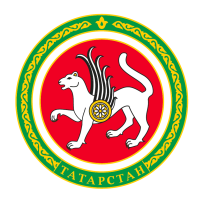 МИНИСТЕРСТВО ПО ДЕЛАМ МОЛОДЕЖИ И СПОРТУ РЕСПУБЛИКИ ТАТАРСТАНТАТАРСТАН РЕСПУБЛИКАСЫ ЯШЬЛӘР ЭШЛӘРЕ ҺӘМСПОРТ МИНИСТРЛЫГЫТАТАРСТАН РЕСПУБЛИКАСЫ ЯШЬЛӘР ЭШЛӘРЕ ҺӘМСПОРТ МИНИСТРЛЫГЫул.Петербургская, д.12, г. Казань, 420107ул.Петербургская, д.12, г. Казань, 420107Петербургская урамы, 12 нчейорт, Казаншәһәре, 420107Петербургская урамы, 12 нчейорт, Казаншәһәре, 420107Тел.: (843) 222-81-01, факс: (843) 222-81-79.E-mail: mdmst@tatar.ru, http://mdms.tatarstan.ruТел.: (843) 222-81-01, факс: (843) 222-81-79.E-mail: mdmst@tatar.ru, http://mdms.tatarstan.ruТел.: (843) 222-81-01, факс: (843) 222-81-79.E-mail: mdmst@tatar.ru, http://mdms.tatarstan.ruТел.: (843) 222-81-01, факс: (843) 222-81-79.E-mail: mdmst@tatar.ru, http://mdms.tatarstan.ruТел.: (843) 222-81-01, факс: (843) 222-81-79.E-mail: mdmst@tatar.ru, http://mdms.tatarstan.ru